Csillagtúra Toszkánábancsoportos körutazás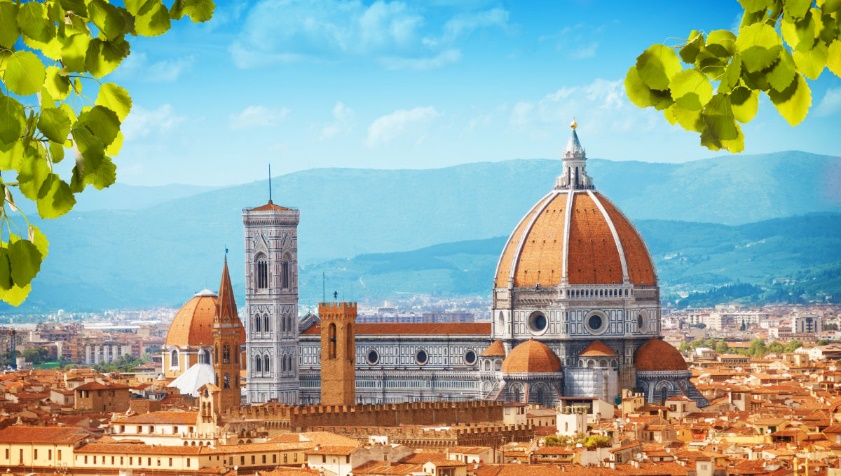 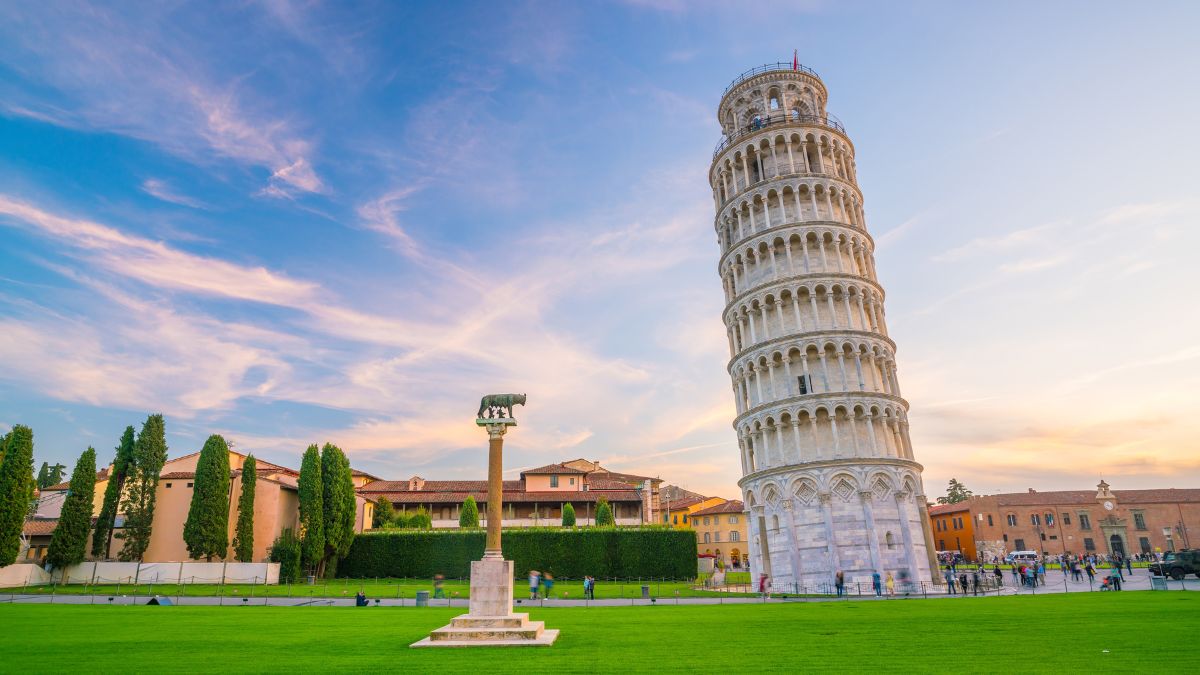 2024. május 15–19., október 13–17.(5 nap / 4 éjszaka)629.000 Ft-tól/fő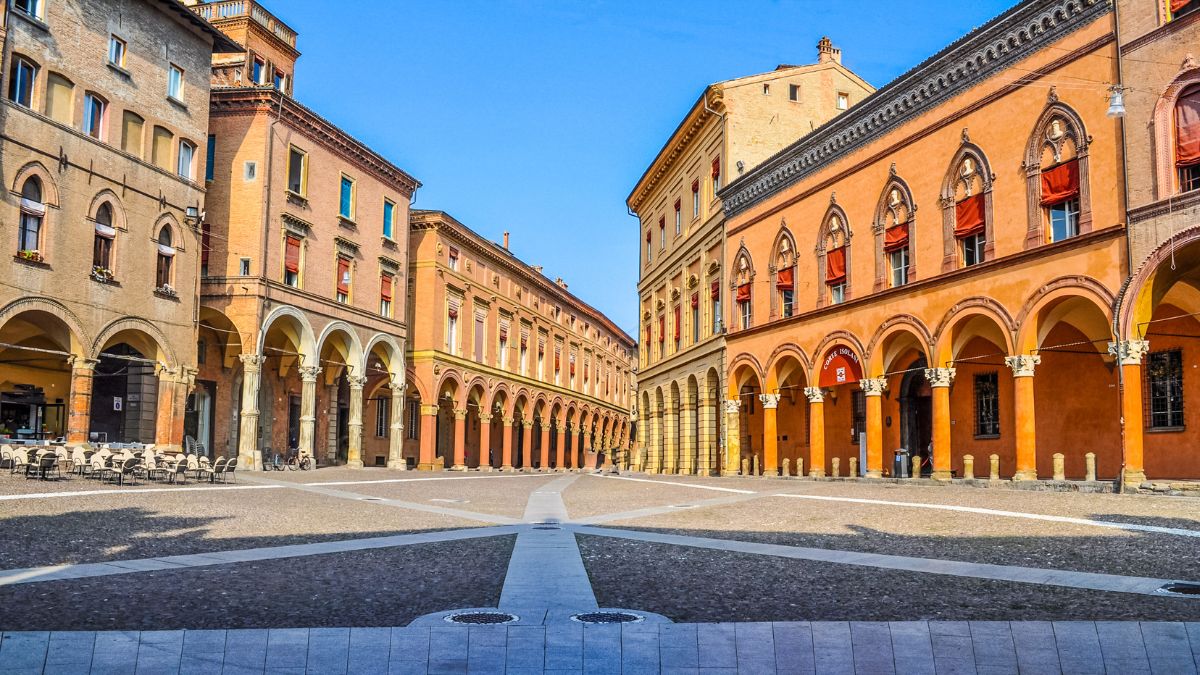 FirenzePisaMontecatini TermeSienaSan GimignanoMontecarlo di LuccaBolognaA részvételi díj az alábbi szolgáltatások árát tartalmazza: utazás repülőgéppel turista osztályon, a körutazás alatt légkondicionált autóbusszal, 4 éjszakai szállás helyi besorolás szerinti négycsillagos szállodák kétágyas szobáiban, félpanziós ellátás, a leírás szerinti programok belépőkkel, helyi idegenforgalmi adók, magyar idegenvezető.A részvételi díj nem tartalmazza: fakultatív program, baleset-, betegség- és poggyászbiztosítás, útlemondási biztosítás.További részletekről és a beutazási feltételekről érdeklődjék irodánkban!